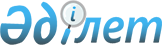 О привлечении международной юридической фирмы "McGuire, Woods, Battle and Boothe, L.L.P" к защите интересов Республики Казахстан в связи с авиакатастрофой, происшедшей 12 ноября 1996 года в Нью-Дели (Индия)Постановление Правительства Республики Казахстан от 18 ноября 1996 г. N 1402



          Правительство Республики Казахстан постановляет:




          1. Одобрить предложение Министерства юстиции Республики
Казахстан о выборе международной юридической фирмы "МсGuirе, Wооds,
Battle and Вооthе, L.L.Р" для представления и защиты интересов
Республики Казахстан в связи с авиакатастрофой, происшедшей 12
ноября 1996 года в Нью-Дели (Индия), включая общее расследование,
ведение судебных дел, переговоры с правительственными органами,
страховыми агентствами и другими соответствующими сторонами,
подготовку и подачу судебных документов и состязательных бумаг,
выступление во всех судах, комиссиях, агентствах или других
уполномоченных органах в качестве адвоката и исследование
относящихся к делу вопросов права и процедур.




          2. Одобрить предложенный международной юридической фирмой
"МсGuirе, Wооds, Battle and Вооthе, L.L.Р" текст Протокола.




          3. Министру юстиции Республики Казахстан Колпакову К.А.
предоставить полномочия подписать от имени Правительства Республики
Казахстан Протокол с международной юридической фирмой "МсGuirе,
Wооds, Battle and Вооthе, L.L.Р".




          4. Министерству транспорта и коммуникаций Республики Казахстан
обеспечить предоставление международной юридической фирме "МсGuirе,
Wооds, Battle and Вооthе, L.L.Р" необходимой документации и разрешение
возникающих в связи с этим вопросов.




          5. Министерству финансов Республики Казахстан произвести
авансовый платеж в размере 100 000 (сто тысяч) долларов США
международной юридической фирме "МсGuirе, Wооds, Battle and Вооthе,
L.L.Р" за счет средств, предусмотренных в республиканском бюджете на
1996 год на неотложные нужды Правительства Республики Казахстан.




          6. Разрешить Министерству финансов Республики Казахстан
осуществлять оплату счетов, ежемесячно предоставляемых международной
юридической фирмой "МсGuirе, Wооds, Battle and Вооthе, L.L.Р", в
порядке и пределах, определенных Протоколом.





     Премьер-Министр
   Республики Казахстан


					© 2012. РГП на ПХВ «Институт законодательства и правовой информации Республики Казахстан» Министерства юстиции Республики Казахстан
				